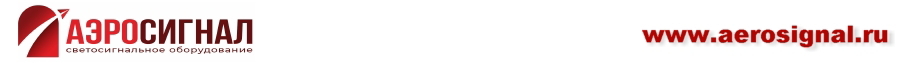 РУКОВОДСТВО ПО ЭКСПЛУАТАЦИИ. ТЕХНИЧЕСКИЙ ПАСПОРТ.Прибор световой сигнальный, заградительный огонь средней интенсивности «ЗОС», тип «А» для высотных объектов и сооружений. ТУ 27.40.39-004-28320930-2018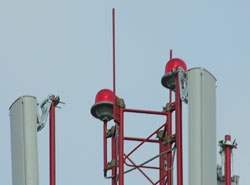 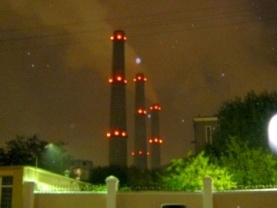 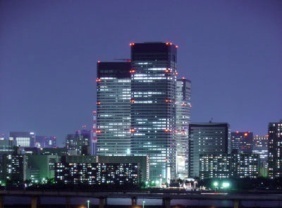 Назначения прибора:Заградительные огни средней интенсивности «ЗОС», тип «А», с силой света более 20 000 cd, предназначены для обозначения высотных объектов (препятствий) представляющих опасность передвижению воздушного транспорта (высотные здания и сооружения, дымоходные трубы, ретрансляционные мачты мобильной связи, крановые установки, мостовые опоры, строения в районе аэродромов) в полном соответствии требованиями ICAO и Федеральными авиационными правилами (Приказ Минтранса РФ № 262 от 25 августа 2015 года).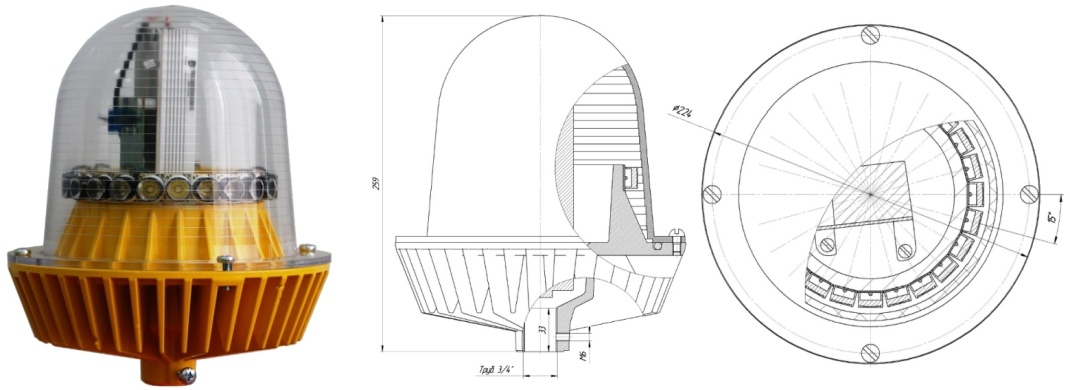 Соответствие стандартам и требованиям:ПРИКАЗ МИНТРАНСА РФ № 262 от 25 августа 2015 года.ICAO Annex 14, 4th Edition, July 2004ICAO medium intensity type АFAA AC No. 150/5345-43F,2006FAA type L864Технические характеристики:Характеристики авиационных заградительных огней (авиационных светосигнальных приборов) белого цвета свечения с проблеском, полностью соответствуют требованиям ICAO (международным нормам) и ФАП (Федеральным авиационным правилам), предъявленным к заградительным огням средней интенсивности типа «А», установленных на неподвижных объектах.Климатическое исполнение: УХЛ1, ГОСТ 15150-69;Степень защиты: IP65, ГОСТ 14254;Заградительные огни «ЗОС-А» устойчивы к воздействию: инея, дождя, соляного тумана, динамического действия пыли, вибрационных нагрузок, солнечной радиации, резкой смены температуры (теплового удара);Светофильтр: прозрачный, бесцветный из ударопрочного оптического поликарбоната с УФ-стабилизатором DOW® (Швейцария);Материал корпуса: алюминий (сплав АЛ-9);Масса: не более 5,0 кг.Электрические характеристики:Входное напряжение питания, Uвх: 46-48V DC;Максимально допустимое входное напряжение питания Uвх.макс: 49V DC;Входной ток DC, Iвх. (мА): 100 (пауза), 4000 (проблеск 60 fpm);Максимальная потребляемая мощность, не более (Вт): 160.Светотехническая характеристика:Источник света – устройство светодиодное полупроводниковое.Средний срок службы светодиодного устройства: 80000 часов.Излучение: всенаправленное 360°, цвет белый;Угол рассеивания: минимальное нормируемое значение 3°, фактическое 8°;Сила света в направлении +2,5° ДНЁМ при фоновой яркости > 50 кд/ м²: 20 000 кд (± 25% в соответствии с регламентом);Сила света в направлении +2,5° НОЧЬЮ при фоновой яркости < 50 кд/ м²: 2 000 кд (± 25% в соответствии с регламентом).Количество проблесков в минуту: 60;Продолжительность проблеска (мс): 100;Продолжительность паузы (мс): 900.Порядок подключения: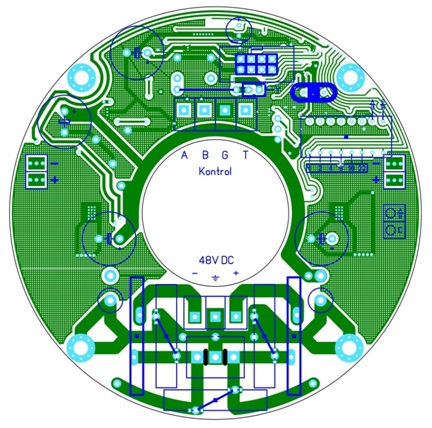 На рисунке показаны контакты подключения питания, заземления и контроля.К контактам + и - подключается провода питания с напряжением в диапазоне 46-48V DC с обязательным соблюдением полярности.К контактам «КОНТРОЛЬ» подключается провода линии контроля и управления, где:A и B – шина управления (витая пара), интерфейс RS 485, работает в асинхронном полудуплексном режиме. Обеспечивает прием команд и передачу данных о техническом состоянии огня.G – общий провод.T – вывод сигнала синхронизации.Заземление подключается на центральный вывод. Сечение проводов выбирается из расчета тока потребления и не должно превышать допустимый размер коннекторов 2,5 мм².Комплектность:Заградительный огонь «ЗОС-А»                                                1 шт.Блок управления на DIN-рейку (опция)                                     1 шт.Техническое описание и инструкция по эксплуатации             1 шт.Основные требования к монтажу и эксплуатации:Заградительные огни (светильники) «ЗОС-А» крепятся при помощи держателя (трубостойки) с наружной резьбой G 3/4". Монтажные трубостойки устанавливаются на верхних точках высотных объектов (крышах и т.п.), подлежащих световому ограждению. В заградительных огнях «ЗОС-А» источником света служит стационарный светодиодный модуль, не требующий обслуживания и замены в течение всего срока эксплуатации. Для подключения проводов питания и мониторинга, необходимо выкрутить верхнюю часть огня (светофильтр) из его основания и осуществить подключение. При сборке заградительного огня «ЗОС-А», проследить за тем, чтобы резиновая прокладка была установлена на место. Протирку светофильтра производить по мере загрязнения чистой ватой, мягкой фланелью или замшей без использования растворяющих и абразивных веществ. После очистки плафон следует протирать ватой, смоченной в спирте.Упаковка:Упаковка заградительного огня по ГОСТ 23216 для условий хранения 2 (с) ГОСТ 15150. Светильники «ЗОС-А» упаковывают в транспортную тару, обеспечивающую их сохранность и защиту от механических повреждений и атмосферных осадков.Техника безопасности:Для обеспечения безопасности при эксплуатации заградительного огня «ЗОС-А» запрещается:Производить замену лампы на источник света с более низким показателем силы света;Производить любые работы с заградительными огнями «ЗОС-А» при включённом напряжении;Сборку и эксплуатацию заградительного огня с повреждённой изоляцией.При монтаже и эксплуатации заградительных огней «ЗОС-А» необходимо руководствоваться правилами устройств электроустановок (ПУЭ).Сведения о рекламациях:Рекламационные претензии предъявляются предприятию-поставщику в случае выявления дефектов и неисправностей, ведущих к выходу из строя заградительных огней «ЗОС-А» ранее гарантийного срока.В рекламационном акте указать:Тип заградительного огня, дефекты и неисправности, условия при которых они выявлены, время с начала эксплуатации прибора. К акту необходимо приложить копию платёжного документа на прибор.Гарантии изготовителя:Завод гарантирует безотказную работу изделия при соблюдении правил эксплуатации на протяжении 2 лет.Год выпуска:Технический контроль:Контролёр: